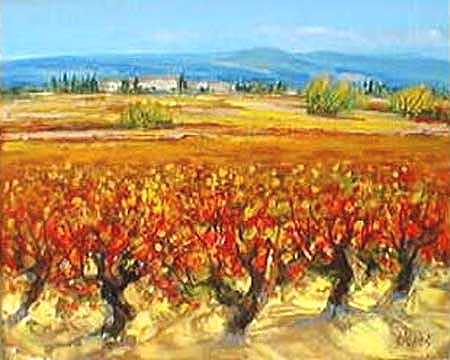 Automne dans les vignobles.C'est une luminescence de tons chauds,Pourpres et mordorés tapissent les coteaux.Mon regard ne sait où se plonger, captivéPar la richesse des coloris festifs et ambrés,Des feux d'artifice flamboyants qui s'illuminentSous le soleil de septembre léchant les collines.La verdure amenuise, relayée par de l'or,Elle crée comme une fée un merveilleux décor.La forêt se métamorphose et la vigne se transcendeEn des pourpres vifs, des ors éclatants, des verts tendres.C'est le bal des rougeoyantes couleurs en tenues de fêteQui dansent au fil des rangées de vignes longuettesS'étirant royalement le long des coteaux en ondulations,Le spectacle est ravissant, grandiose, c'est une explosionAu levant étincelant et sublime, rempli de promessesPour une douce journée automnale jalonnée de prouessesAvant que le froid et la rudesse de l'hiver s'installe,Septembre fait glisser la nature sous sa couverture hivernale.Marie Laborde.